Пресс-релизЧерноморо-Азовское морское управление Росприроднадзора 15 марта 2018 года в рамках реализации проекта стратегического направления «Реформа контрольно-надзорной деятельности» Черноморо –Азовское морское управление Росприроднадзора совместно с  Департаментом Росприроднадзора по Южному федеральному округу в зале заседания ученого совета Академии строительства и архитектуры Донского государственного технического университета провели первое в 2018 году публичное обсуждение вопросов правоприменительной практики.Основными целями мероприятия являлись: поддержание партнерского конструктивного диалога между бизнес-сообществом и контрольно-надзорными органами по вопросам обеспечения требований природоохранного законодательства, реализации современной информационной политики по работе с предпринимательским сообществом, развитие механизма открытости деятельности Черноморо – Азовского морского управления Росприроднадзора.С докладом о типичных нарушениях, выявляемых при проведении контрольно-надзорных мероприятий выступила заместитель начальника Азовского отдела по надзору на море  Черноморо-Азовского морского управления Росприроднадзора Шевченко Е.А. Вторая половина слушаний была посвящена ответам на вопросы природопользователей.Следующее публичное обсуждение правоприменительной практики состоится 7 июня 2018 года.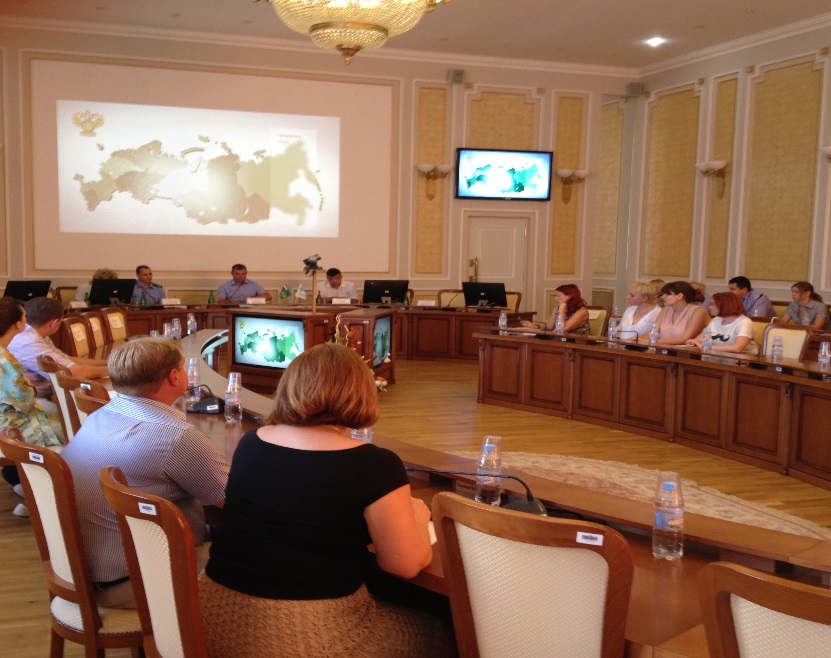 